Source: 	China UnicomTitle: 	Discussion on the AR/MR architecture for QoE collectionDocument for	Discussion and AgreementAgenda item: 	9.8- FS_ARMRQoE (Feasibility Study on AR and MR QoE Metrics)IntroductionThe AR/MR QoE study item has collected the related QoE information at SA4#121 meeting. To start and proceed the AR/MR QoE identification and definition work, a metrics observation architecture for AR/MR QoE needs to be discussed and defined.This contribution proposes the reference model for AR/MR QoE measurement, and tries to define a number of observation points to make QoE-related information available to be collected. AR/MR QoE reference modelAccording to the clause 4.1.2 of MeCAR PD [1], a defined  can be reused as baseline for the AR QoE reference model, which is illustrated in Figure 2.1.1. 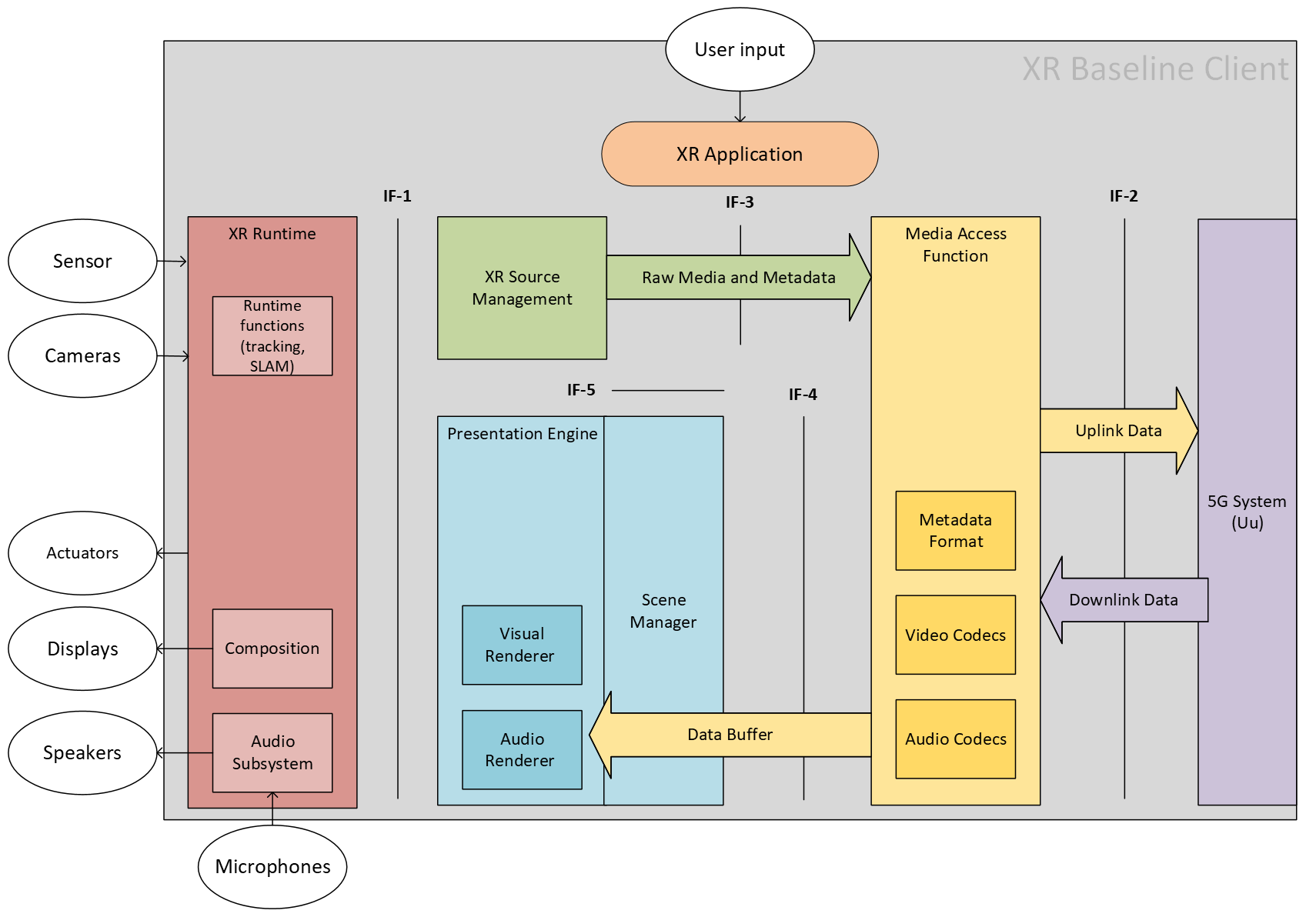 Figure 2.1.1:  [1]It’s also noted that the above observation points may be further updated based on the agreements of the AR/MR QoE metrics identification and definition.Observation point 1XR Runtime is a set of functions that interface with a platform to perform commonly required operations, such as accessing the controller/peripheral state, getting current and/or predicted tracking positions, performing spatial computing, and submitting rendered frames to the display processing unit. The XR Runtime provides the viewer pose and projection parameters needed to render each view for use in a composition projection layer.Observation point 1 is derived from the XR Runtime and is defined to monitor:-	Viewer pose-	Projection parameters -	Camera information-	Gesture-	Body action-	Tracking position prediction error-	Mapping latency for reconstructing the surrounding spaceEditor’s Note: Additional parameters to be monitored in OP1 are FFS. Observation point Scene Manager is a set of functions that supports the application in arranging the logical and spatial representation of a multisensorial scene based on support from the XR Runtime. XR Scene Manager has access to the latest pose and tracking information from the XR Runtime which is then provided. Based on this information, the Scene Manager may for example determine the objects visible to the user at a given point in time or more generally the objects that may be needed to be rendered in the next rendering cycles.Observation point is derived from the and is defined to monitor:-	Scene update latency-	FOV-	Viewport-	Viewport error for rendered objectsEditor’s Note: Additional parameters to be monitored in are FFS. Observation point Observation point is derived from the  and is defined to monitor:-	Media resolution -	Media codec-	Media decoding time-	Average throughput Editor’s Note: Additional parameters to be monitored in are FFS. ProposalWe propose to agree the and the corresponding observation points and capture Section 2 into the TR 26.812.ReferencesS4-221567 MeCAR Permanent Document v4